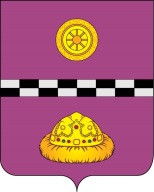 ПОСТАНОВЛЕНИЕот 06  октября  2015 г.							                     № 589О    признании     утратившим       силу        постановленияадминистрации муниципального района «Княжпогостский» от 9   апреля 2014    года    № 265            «Об  утверждении административного        регламента            предоставления муниципальной     услуги      по             предоставлению  в постоянное        (бессрочное)    пользование       земельных участков, находящихся в собственности   муниципального образования   и    земельных   участков,    государственная собственность  на   которые  не     разграничена»Рассмотрев протест прокуратуры Княжпогостского района от 01.10.2015 № 07-03-2015ПОСТАНОВЛЯЮ:         Считать  утратившим силу постановление администрации муниципального района «Княжпогостский» от 9 апреля 2014 года № 265 «Об утверждении административного регламента предоставления муниципальной услуги по предоставлению в постоянное (бессрочное) пользование земельных участков, находящихся в собственности муниципального образования и земельных участков, государственная собственность на которые не разграничена».Руководитель администрации                                                                                В.И. Ивочкин